Пояснительная запискаПрограмма составлена в соответствии с требованиями Федерального государственного общеобразовательного стандарта основного общего образования на основе следующих нормативно-правовых документов: 1. Федерального закона Российской Федерации от 29 декабря 2012 года № 273 – ФЗ «Об образовании в Российской Федерации» (редакция от 02.06.2016, с изм. и доп., вступ. в силу с 01.07.2016). 2. Федерального государственного образовательного стандарта основного общего образования, утвержденного приказом Министерства образования и науки РФ от 17 декабря 2010 года, приказ № 1897. 3. Фундаментального ядра содержания общего образования. - М.: Просвещение, 2010 г. 4. Концепции духовно-нравственного развития и воспитания гражданина Российской Федерации. – М.: Просвещение, 2010.5. СанПиН 2.4.2.2821-10 "Санитарно-эпидемиологические требования к условиям и организации обучения в общеобразовательных учреждениях" от 29 декабря 2010 г. № 189 (в редакции изменений и дополнений) 6. Постановления Главного государственного санитарного врача Российской Федерации от 24.11.2015 № 81 "О внесении изменений № 3 в СанПиН 2.4.2.2821-10 "Санитарно-эпидемиологические требования к условиям и организации обучения, содержания в общеобразовательных организациях" (зарегистрированного в Минюсте России 18.12.2015 № 40154); 7. Письма Департамента общего образования Минобр. и науки РФ «Об организации внеурочной деятельности при введении ФГОС ОО» № 03-296 от 12 мая 2011 г. 8. Письма Минобрнауки РФ от 07 августа 2015 года № 08-1228 «Методические рекомендации по вопросам введения ФГОС ООО» 9. Стратегии развития воспитания в Российской Федерации на период до 2025 года (Распоряжение Правительства РФ от 29.05.2015 № 996-р) Цель: Овладение учащимися графического языка техники и способность применять полученные знания для решения практических и графических задач с творческим содержанием. Цель обучения предмету реализуется через выполнение следующих задач:  ознакомить учащихся с правилами выполнения чертежей установленными государственным стандартом ЕСКД;  научить выполнять чертежи в системе прямоугольных проекций, а также аксонометрические проекции с преобразованием формы предмета; научить школьников читать и анализировать форму предметов и объектов по чертежам, эскизам, аксонометрическим проекциям и техническим рисункам;  сформировать у учащихся знания об основных способах проецирования; формировать умение применять графические знания в новых ситуациях; развивать образно пространственное мышление, умения самостоятельного подхода к решению различных задач, развитие конструкторских, технических способностей учащихся.  научить самостоятельно, пользоваться учебными материалами.Количество часов за год: 34 часов (1 час в недею)Результат творческой работы школьников на курсе «Конструирование проектирование» — рост интеллектуальной активности, приобретение положительного эмоционально - чувственного опыта, что в результате обеспечивает развитие статических и динамических пространственных представлений учащихся. Дальнейшее использования полученных графических знаний и умений проектирования происходит в различных видах графической деятельности (строительный чертеж и машиностроительный чертеж) Результаты освоения курса внеурочной деятельности Личностные результаты: готовность и способность обучающихся к саморазвитию и самообразованию на основе мотивации к обучению и познанию; готовность и способность осознанному выбору и построению дальнейшей индивидуальной траектории образования на базе ориентировки в мире профессий и профессиональных предпочтений, с учетом устойчивых познавательных интересов. Метапредметными результатами освоения программы внеурочной деятельности основного общего образования являются: Регулятивные УУД: 1) находить достаточные средства для выполнения учебных действий в изменяющейся ситуации и/или при отсутствии планируемого результата; 2) самостоятельно определять причины своего успеха или неуспеха и находить способы выхода из ситуации неуспеха. Познавательные УУД: 1) создавать абстрактный или реальный образ предмета и/или явления; 2) строить рассуждение от общих закономерностей к частным явлениям и от частных явлений к общим закономерностям. 3) Смысловое чтение. Обучающийся сможет:  находить в тексте требуемую информацию (в соответствии с целями своей деятельности);  ориентироваться в содержании текста, понимать целостный смысл текста, структурировать текст;  устанавливать взаимосвязь описанных в тексте событий, явлений, процессов;  резюмировать главную идею текста;  преобразовывать текст, «переводя» его в другую модальность, интерпретировать текст (художественный и нехудожественный – учебный, научно-популярный, информационный, текст non-fiction);  критически оценивать содержание и форму текста. Коммуникативные УУД: представлять в устной или письменной форме развернутый план собственной деятельности. Предметные результаты:Учащиеся должны знать: приемы работы с чертежными инструментами; простейшие геометрические построения; приемы построения сопряжений; основные сведения о шрифте; правила выполнения чертежей; основы прямоугольного проецирования на одну, две и три взаимно перпендикулярные плоскости проекций; принципы построения наглядных изображений.Учащиеся должны уметь: анализировать форму предмета по чертежу, наглядному изображению, натуре и простейшим разверткам; осуществлять несложные преобразования формы и пространственного положения предметов и их частей; читать и выполнять виды на комплексных чертежах (и эскизах) отдельных предметов; анализировать графический состав изображений; выбирать главный вид и оптимальное количество видов на комплексном чертеже (и эскизе) отдельного предмета; читать и выполнять наглядные изображения, аксонометрические проекции, технические рисунки и наброски; проводить самоконтроль правильности и качества выполнения простейших графических работ; приводить примеры использования графики в жизни, быту и профессиональной деятельности человека. Воспитательные результаты внеурочной деятельности школьников распределяются по трём уровням: Первый уровень результатов — приобретение школьником социальных знаний (об общественных нормах, устройстве общества, о социально одобряемых и неодобряемых формах поведения в обществе и т. п.), первичного понимания социальной реальности и повседневной жизни. Для достижения данного уровня результатов особое значение имеет взаимодействие ученика со своими учителями (в основном в дополнительном образовании) как значимыми для него носителями положительного социального знания и повседневного опыта. Второй уровень результатов — получение школьником опыта переживания и позитивного отношения к базовым ценностям общества (человек, семья, Отечество, природа, мир, знания, труд, культура), ценностного отношения к социальной реальности в целом. Для достижения данного уровня результатов особое значение имеет взаимодействие школьников между собой на уровне класса, школы, т. е. в защищенной, дружественной просоциальной среде. Именно в такой близкой социальной среде ребёнок получает первое практическое подтверждение приобретённых социальных знаний, начинает их ценить. Третий уровень результатов—получение школьником опыта самостоятельного общественного действия. Только в самостоятельном общественном действии, действии в открытом социуме, за пределами дружественной среды школы, для других, зачастую незнакомых людей, которые вовсе не обязательно положительно к нему настроены, юный человек действительно становится (а не просто узнаёт о том, как стать) социальным деятелем, гражданином, свободным человеком. Именно в опыте самостоятельного общественного действия приобретается то мужество, та готовность к поступку, без которых немыслимо существование гражданина и гражданского общества. 2. Содержание курса внеурочной деятельностиСОДЕРЖАНИЕ КУРСА7 классРаздел 1. Введение. Техника выполнения чертежей и правила их оформления. Значение черчения в практической деятельности людей. Краткие сведения об истории черчения. Современные методы выполнения чертежей с применением компьютерных программ. Цели и задачи изучения черчения в школе. Инструменты, принадлежности и материалы для выполнения чертежей. Рациональные приёмы работы инструментами. Организация рабочего места.Понятие о стандартах. Линии чертежа: сплошная толстая основная, штриховая, сплошная волнистая, штрихпунктирная и тонкая штрихпунктирная с двумя точками. Форматы Формат, рамка, основная надпись.     Сведения о нанесении размеров на чертежах (выносная и размерная линия, стрелки, знаки диаметра, радиуса, толщины, длины, расположение размерных чисел).Понятие о симметрии. Виды симметрии.Применение и обозначение масштаба. Сведения о чертежном шрифте. Буквы, цифры и знаки на чертежах.Раздел 2. Чертежи в системе прямоугольных проекций.Проецирование. Центральное и параллельное проецирование. Прямоугольные проекции. Выполнение изображений предметов на одной, двух и трех взаимно перпендикулярных плоскостях проекций.Расположение видов на чертеже и их названия: вид спереди, вид сверху, вид слева. Определение необходимого и достаточного числа видов на чертежах. Понятие о местных видах.Раздел 3. Аксонометрические проекции. Технический рисунок.Получение аксонометрических проекций. Построение аксонометрических проекций. Косоугольная фронтальная диметрическая и прямоугольная изометрическая проекции. Направление осей, показатели искажения, нанесение размеров.Аксонометрические проекции плоских и объемных фигур.Аксонометрические проекции предметов, имеющих круглые поверхности. Эллипс как проекция окружности. Построение овала.Понятие о техническом рисунке. Технические рисунки и аксонометрические проекции предметов. Выбор вида — аксонометрической проекции и рационального способа ее построения.Раздел 4. Чтение и выполнение чертежей.Анализ геометрической формы предметов. Мысленное расчленение предмета на геометрические тела — призмы, цилиндры, конусы, пирамиды, шар и их части. Чертежи и аксонометрические проекции геометрических тел. Чертежи группы геометрических тел. Проекции вершин, ребер и граней предмета. Нахождение на чертеже вершин, ребер, образующих и поверхностей тел, составляющих форму предмета. Порядок построения изображений на чертежах. Нанесение размеров на чертежах с учетом формы предмета. Анализ графического состава изображений. Геометрические построения, необходимые при выполнении чертежей. Выполнение чертежей предметов с использованием геометрических построений: деление отрезка, окружности и угла на равные части; сопряжений. Чертежи развёрток поверхностей геометрических тел. Порядок чтения чертежей деталей.Раздел  5. Эскизы.Выполнение эскизов деталей.Повторение сведений о способах проецирования.Перечень упражнений и практических работ в 7 классе:Вычерчивание линий чертежа.Анализ правильности оформления чертежа.Деление окружности, углов, отрезков на равные части.Выполнение сопряжений (углов, двух окружностей, двух параллельных прямых, окружности и прямой).Построение овала.Выполнение чертежей плоских деталей с применением геометрических построений.Вычерчивание аксонометрических проекций несложных деталей.Определение и построение недостающих проекций точек по заданным проекциям.Построение третьей проекции по двум заданным с нанесением размеров.Выполнение эскиза и технического рисунка.Анализ геометрической формы предмета.Чтение чертежа детали.Тематический планКАЛЕНДАРНО-ТЕМАТИЧЕСКОЕ ПЛАНИРОВАНИЕ7классЛИТЕРАТУРАДля учителя:Черчение: Программы общеобразовательных учреждений. - М.: Просвещение 2000 - 76 с.Методическое пособие по черчению: К учебнику А. Д. Ботвинникова и др. «Черчение» / А. Д Ботвинников, В. Н. Виноградов, И. С. Вышнепольский и др. – М.: ООО «Издательство АСТ», 2006. - 159 с.Черчение. Геометрические построения  Беляева И. А., Преображенская Н. Г., Кучукова Т. В., серия: «Черчение», - М.: Изд. ВЕНТАНА-ГРАФ, ИЗДАТЕЛЬСКИЙ ЦЕНТР, 2006.Черчение. Аксонометрические проекции.  Беляева И. А., Преображенская Н. Г., Кучукова Т. В., серия: «Черчение», -М.: Изд. ВЕНТАНА-ГРАФ, ИЗДАТЕЛЬСКИЙ ЦЕНТР, 2003.Черчение. Архитектурно-строительное черчение Преображенская Н. Г., серия: «Черчение», - М.: Изд. ВЕНТАНА-ГРАФ, ИЗДАТЕЛЬСКИЙ ЦЕНТР, 2005.Для учащихся:Черчение: Учебник для учащихся общеобразовательных учебных учреждений Ботвинников А.Д., Виноградов В.Н., Вышнепольский И.С. М.: ООО «Издательство Астрель». 2008 - 224 сГервер В.А.- «Творчество на уроках черчения.» М.: «Владос», 2001.  Воротников И.А.- «Занимательное черчение.» - М. Просвещение, 1989УЧЕБНО – МЕТОДИЧЕСКИЕ МАТЕРИАЛЫКарточки-задания по черчению: В 2 ч. Ч 1.: Пособие для учителя / Степакова В.В., Анисимова Л.Н., Миначева Р.М. и др.; под ред. Степаковой В.В.- М.: Просвещение, 2004 - 160 с.Карточки-задания по черчению: В 2 ч. Ч 2.: Пособие для учителя / Степакова В.В., Анисимова Л.Н., Гервер В.А. и др.; под ред. Степаковой В.В.- М.: Просвещение, 2005 - 64 с.Подшибякин В. В. Сборник заданий по техническому черчению для учащихся 8 класса. - Саратов.: «Лицей», 1999. - 64с.Подшибякин В. В. Сборник заданий по техническому черчению для учащихся 9 класса. - Саратов.: «Лицей», 1999. - 64с.№ п/пНаличие темКоличество часов на изучение темыКоличество часов на изучение темы1.Техника выполнения чертежей и правила их оформления.72.Геометрические построения  53.Чертежи в системе прямоугольных проекций34.Чтение и выполнение чертежей.125.Аксонометрические проекции. Технический рисунок46.Эскизы4итого34№п/пТема урокаИспользование новых технологий1Учебный предмет «черчение»2Стандарты ЕСКД. Форматы. Масштабы.3Линии чертежа. 4Нанесение размеров на чертежах.Программа Компас5Шрифты чертежные.6Шрифты.7 Чертеж плоской детали.Программа Компас8Геометрические построения, необходимые при выполнении чертежей.9Деление окружности на  равные части при помощи циркуля.10Сопряжения. Программа Компас11 Чертеж детали с использованием геометрических построений12Проецирование.13Расположение видов на чертеже. Местные виды.Программа Компас14Расположение видов на чертеже.15Получение и построение аксонометрических проекций.Программа Компас16Аксонометрические проекции плоскогранных предметов.17Аксонометрические проекции предметов, имеющих круглые поверхности.18Технический рисунок.19Анализ геометрической формы предмета. Чертежи и проекции геометрических тел. Программа Компас20Проекции вершин, ребер и граней предмета.21Задания для упражнений.22Закрепление знаний  о чертежах в системе прямоугольных проекций и аксонометрических проекциях.23Построение трёх видов  детали по её наглядному изображению.24Построение аксонометрической проекции детали по её ортогональному чертежу и нахождение проекций точек25Порядок построения изображений на чертежах26Нанесение размеров с учетом формы предмета.Программа Компас27Развёртки поверхностей  геометрических тел.28Построение третьего вида по двум даннымПрограмма Компас29Порядок чтения чертежей деталей30Выполнение чертежа предмета в трех видах с преобразованием его формы31Выполнение эскизов деталей.32Эскиз и технический рисунок детали33Чертеж предмета по аксонометрической проекции или с натуры.Программа Компас34эскизов деталей с включением элементов конструирования.итого34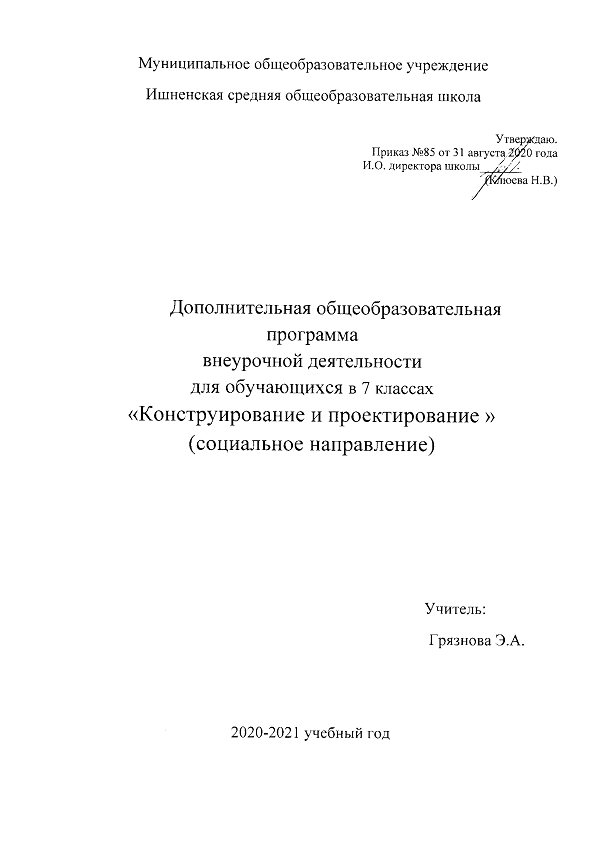 